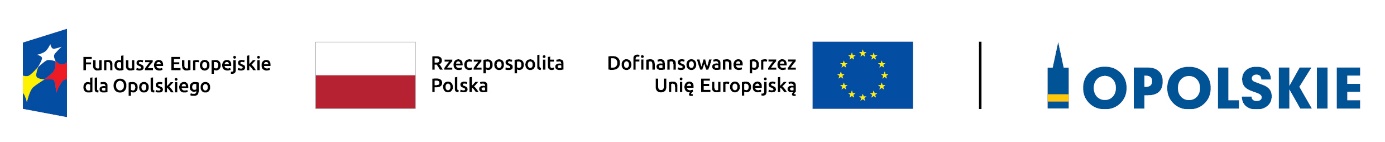 Lista z ocenionymi projektami złożonymi w ramach postępowania konkurencyjnego nr FEOP.02.01-IZ.00-001/23 
dla działania 2.1 Poprawa efektywności energetycznej w województwie opolskim FEO 2021-2027AKTUALIZACJAŹródło: opracowanie własne na podstawie Uchwały nr 115/2024 Zarządu Województwa Opolskiego z dnia 22 maja 2024 r. w sprawie zmiany uchwały nr 12317/2024 Zarządu Województwa Opolskiego z dnia 6 maja 2024 r. w sprawie rozstrzygnięcia postępowania konkurencyjnego nr FEOP.02.01-IZ.00-001/23 w zakresie wyboru do dofinansowania projektów złożonych do działania 2.1 Poprawa efektywności energetycznej w województwie opolskim (Budynki pasywne) programu regionalnego Fundusze Europejskie dla Opolskiego 2021-2027.Lp.Nazwa wnioskodawcyTytuł wniosku o dofinansowanie projektuNr wnioskuCałkowita wartość projektu [PLN]Kwota wnioskowanego dofinansowania 
[EFRR w PLN]Wynik oceny1.Gmina OlesnoBudowa pasywnego budynku użyteczności publicznej w ŚwierczuFEOP.02.01-IZ.00-0001/235 245 427,391 875 386,04Ocena pozytywna projekt wybrany do dofinansowania1.Gmina KolonowskieBudowa budynku oddziału przedszkolnego przy PSP Staniszcze Wielkie- KolonowskieFEOP.02.01-IZ.00-0003/233 167 250,001 300 703,47Ocena pozytywna projekt wybrany do dofinansowania1.Powiat StrzeleckiBudowa hali sportowej w Centrum Kształcenia Zawodowego i Ustawicznego w Strzelcach OpolskichFEOP.02.01-IZ.00-0005/2317 717 859,416 823 910,49Ocena pozytywna projekt wybrany do dofinansowania2.Powiatowo-Gminny Związek Samorządy Ziemi OleskiejBudowa budynku pasywnego użyteczności publicznej - Krajowego Centrum Szkolenia Służb Ratowniczych w OleśnieFEOP.02.01-IZ.00-0002/2325 382 795,935 074 474,07ocena negatywna
projekt odrzucony na ocenie merytorycznej z powodu niespełnienia kryteriów merytorycznych uniwersalnych i kryterium merytorycznego szczegółowego3.Powiat KluczborskiBudowa pasywnego budynku centrum opiekuńczo-mieszkalne w Kluczborku wraz z towarzyszącą infrastrukturą technicznąFEOP.02.01-IZ.00-0004/234 842 660,504 116 261,39ocena negatywna
projekt odrzucony na ocenie merytorycznej z powodu niespełnienia kryteriów merytorycznych uniwersalnych i kryterium merytorycznego szczegółowego